Советы логопеда по развитию речи1.     Не старайтесь ускорить ход естественного речевого развития ребёнка. Не перегружайте его речевыми занятиями. Игры, упражнения, речевой материал должны соответствовать возрасту.2.     При общении с ребёнком следите за своей речью. Говорите с ним не торопясь. Звуки  и слова произносите чётко и  ясно, непонятные слова, обороты, встречающиеся в тексте, непременно объясните.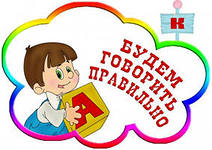 3.  Не подделывайтесь под детскую  речь, не злоупотребляйте уменьшительно-ласкательными суффиксами – всё это тормозит речевое развитие.4.     Своевременно устраняйте недостаток речи ребёнка, стремясь указать неточности и ошибки, встречающиеся в его речи, будьте осторожны, ни в коем случае не смейтесь над малышом, самое лучшее – тактично поправить то или иное слово, если ребёнок торопится высказать свои мысли или говорить тихо, напомните ему: «Говорить надо внятно, чётко, не спеша.»5.     Не оставляйте без ответа вопросы ребёнка. И не забудьте проверить: «А понятен ли ему ваш ответ?» если в доме есть магнитофон, записывайте речь ребёнка. Такие записи не только помогут в работе над речью, но со временем будут хорошим подарком для сына или дочери.6.  Как можно больше читайте своему ребёнку произведения художественной литературы! Характеры героев необходимо рисовать мимикой, голосом, пластикой.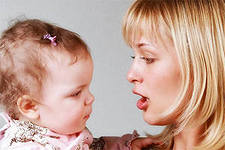 